Протокол № 6Об итогах закупа реагентов       г. Алматы                                                                                                                                                                                               «01» марта  2019 г.Акционерное общество "Национальный медицинский университет", находящегося по адресу г. Алматы, ул. Толе Би 88, в соответствии с п.103 главой 10 Правил  организации и проведения закупа лекарственных средств, профилактических (иммунобиологических, диагностических, дезинфицирующих) препаратов, изделий медицинского назначения и медицинской техники, фармацевтических услуг по оказанию гарантированного объема бесплатной медицинской помощи и медицинской помощи в системе обязательного социального медицинского страхования» утвержденного Постановлением Правительства РК от 30.10.2009 г. № 1729, провел закуп способом запроса ценовых предложений  по следующим наименованиям:Выделенная сумма 7 694 985,00 (семь миллионов шестьсот девяносто четыре тысяч девятьсот восемьдесят пять) тенге.      Место поставки товара: г. Алматы,  Университетская клиника  «Аксай» мкр. Таусамалы, ул. Жана Арна д. 14/1.Наименование потенциальных поставщиков, представивщих ценовое предложение до истечения окончательного срока предоставления ценовых предложений:ТОО «Excellent Lab» - г. Алматы, ул.Толе би 286/1, каб.№111  (20.02.2019г. 11:35)ТОО «Лаборо» – г.Алматы, Масанчи 23, корпус 2  (21.02.2019г. 10:20)ТОО «БионМедСервис» - г.Караганда, р-н им.Кызыбек би, пр. Строителей, строение 6 (22.02.2019г. 10:46)ТОО «Dives» - г.Алматы, ул.Гоголя, 89А,оф. 104 (22.02.2019г. 15:09)Организатор закупок Акционерное общество "Национальный медицинский университет" по результатам оценки и сопоставления ценовых предложений потенциальных поставщиков РЕШИЛА:- определить победителем ТОО «Excellent Lab» - г. Алматы, ул. Толе би 286/1, каб.№111  по лоту № 4 на основании предоставления только одного ценового предложения и заключить с ним договор на сумму 71 900,00 (семьдесят одна тысячи девятьсот) тенге;- определить победителем ТОО «БионМедСервис» - г. Караганда, р-н им.Кызыбек би, пр. Строителей, строение 6 по лотам  № 13-15 на основании предоставления наименьшего ценового предложения и заключить с ним договор на сумму 63 697,00 (шестьдесят три  тысяч шестьсот девяносто семь) тенге;                                                        - определить победителем ТОО «Dives» - г. Алматы, ул. Гоголя, 89А, оф. 104 по лоту № 6-12 на основании предоставления только одного ценового предложения и заключить с ним договор на сумму 3 772 500,00 (три миллиона семьсот семьдесят две тысячи пятьсот) тенге;Признать несостоявшимся лоты № 1-3, 5 на основании отсутствия представленных ценовых предложений.     	Победитель представляет Заказчику или организатору закупа в течение десяти календарных дней со дня признания победителем пакет документов, подтверждающие соответствие квалификационным требованиям, согласно главе 10, пункта 113 Постановления Правительства РК от 30.10.2009 г. №1729.Председатель комиссии:Руководитель Департамента экономики и финансов                            _______________________      Утегенов А.КЧлены комиссии:                                                                               Руководитель управления государственных закупок                          _________________________    Кумарова Н.А.Руководитель отдела лекарственного обеспечения                              _________________________    Адилова Б.А.Секретарь комиссии:                                                                                         _________________________     Айдарова А.О.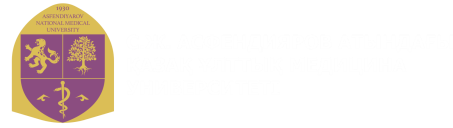 «ҰЛТТЫҚ МЕДИЦИНА УНИВЕРСИТЕТІ» АКЦИОНЕРЛІК ҚОҒАМЫ
АКЦИОНЕРНОЕ ОБЩЕСТВО «НАЦИОНАЛЬНЫЙ МЕДИЦИНСКИЙ УНИВЕРСИТЕТ»«ҰЛТТЫҚ МЕДИЦИНА УНИВЕРСИТЕТІ» АКЦИОНЕРЛІК ҚОҒАМЫ
АКЦИОНЕРНОЕ ОБЩЕСТВО «НАЦИОНАЛЬНЫЙ МЕДИЦИНСКИЙ УНИВЕРСИТЕТ»П.П Наименование  ТовараКраткое описание
Еди-
ница
изме-
рения
Кол-воЦена за единицу товара
(в тенге)Общая стоимость Товара
(в тенге)Экспресс-анализатор мочи Clinitek Status+Экспресс-анализатор мочи Clinitek Status+Экспресс-анализатор мочи Clinitek Status+Экспресс-анализатор мочи Clinitek Status+Экспресс-анализатор мочи Clinitek Status+1Тест полоски для анализа мочиТест полоски для анализа мочи Multistix 10SG- 100 Pcs. Для олуколичественного метода: удельный вес, pH значение, белок, глюкоза, кетоновые тела, лейкоциты, кровь, уробилиноген и качественного метода: билирубин, нитриты.  уп20011 529,002 305 800,002Тест полоски для анализа мочи (контроли)Тест полоски (контроль)для анализа мочи Multistix 10SG уп/25штуп1065 626,00656 260,003Термобумага для  анализаторa Термобумага для  анализаторa уп 10 рулуп1231 040,00372 480,004Тест на сифилис Набор реагентов SERODIA TP-PA для качественного и полуколичественного определения антител к TREPONEMA PALLIDUM методом пассивной агглютинации желатиновых частиц в сыворотке или плазме крови человека в наборе на 100 определенийнабор172 000,0072 000,005 Тест на сифилисНабор реагентов  для обнаружения сифилиса методом агглютинации с RPR-кардиолипиновым антигеном на 1000 опр набор528 245,00428 740,00Внутрилабораторного контроля качестваВнутрилабораторного контроля качестваВнутрилабораторного контроля качестваВнутрилабораторного контроля качестваВнутрилабораторного контроля качества6Lyphochek (Липочек) контроль "Аттестованная биохимия",                     уровень 1Lyphochek (Липочек) контроль "Аттестованная биохимия", уровень 1,(12х5мл)набор1195000195 000,007Lyphochek (Липочек) контроль "Аттестованная биохимия", уровень 2 Lyphochek (Липочек) контроль "Аттестованная биохимия", уровень 2,(12х5мл)набор1195000195 000,008Lyphochek (Липочек) контроль   «Иммунохимия плюс»,трехуровневый Lyphochek (Липочек) контроль   «Иммунохимия плюс»,трехуровневый (12х5 мл)набор2285000570 000,00Внешняя оценка контроля качества EQASВнешняя оценка контроля качества EQASВнешняя оценка контроля качества EQASВнешняя оценка контроля качества EQASВнешняя оценка контроля качества EQAS9EQAS ежемесячная программа по иммунохимииEQAS ежемесячная программа по иммунохимии(35 аналитов) 12х5мл. Внешняя оценка контроля качества EQASнабор1850 000850 000,0010EQAS ежемесячная программа по клинической химииEQAS ежемесячная программа по клинической химии 12х5мл. Внешняя оценка контроля качества EQASнабор1470 000470 000,0011EQAS программа по гематологии EQAS программа по гематологии (4 транспортировки) 3х2мл. Внешняя оценка контроля качества EQASнабор11 118 0001 118 000,0012EQAS программа по коагуляции EQAS программа по коагуляции (любые 4 аналита  из представленного списка) 12х1,0мл. Внешняя оценка контроля качества EQASнабор1380 000380 000,00Реагенты для ПЦРРеагенты для ПЦРРеагенты для ПЦРРеагенты для ПЦРРеагенты для ПЦРРеагенты для ПЦР13К1-11-100 ДНК Сорб АМК1-11-100 ДНК Сорб АМ, Комплект реагентов для выделения ДНК «ДНК Сорб АМ»     (для работы с мазками, соскобами)набор214 730,0029 460,0014К1-2-100 ДНК-сорб ВК1-2-100 ДНК-сорб В, Набор реагентов для одновременного выделения ДНК и РНК , для  работы с сывороткой и плазмой кровинабор125660,0025 660,0015K2-9-Et-100 Рибо препK2-9-Et-100 Рибо преп, Набор реагентов для одновременного выделения ДНК и РНК , для  работы с сывороткой и плазмой крови, набор126585,0026 585,00Итого:Итого:7 694 985,00П.П Наименование  ТовараКраткое описаниеЕд.изм.Кол-воЦена за единицу товараТОО «Excellent Lab»ТОО "Лаборо"ТОО "БионМедСервис"ТОО "Dives "П.П Наименование  ТовараКраткое описаниеЕд.изм.Кол-воЦена за единицу товараценаценаценаценаЭкспресс-анализатор мочи Clinitek Status+Экспресс-анализатор мочи Clinitek Status+Экспресс-анализатор мочи Clinitek Status+Экспресс-анализатор мочи Clinitek Status+Экспресс-анализатор мочи Clinitek Status+Экспресс-анализатор мочи Clinitek Status+Экспресс-анализатор мочи Clinitek Status+Экспресс-анализатор мочи Clinitek Status+1Тест полоски для анализа мочиТест полоски для анализа мочи Multistix 10SG- 100 Pcs. Для олуколичественного метода: удельный вес, pH значение, белок, глюкоза, кетоновые тела, лейкоциты, кровь, уробилиноген и качественного метода: билирубин, нитриты.  уп20011 529,002Тест полоски для анализа мочи (контроли)Тест полоски(контроль)для анализа мочи Multistix 10SG уп/25штуп1065 626,003Термобумага для  анализаторa Термобумага для  анализаторa уп 10 рулуп1231 040,00Реагенты для исследования  кровиРеагенты для исследования  кровиРеагенты для исследования  кровиРеагенты для исследования  кровиРеагенты для исследования  кровиРеагенты для исследования  кровиРеагенты для исследования  кровиРеагенты для исследования  кровиРеагенты для исследования  крови4Тест на сифилис Набор реагентов SERODIA TP-PA для качественного и полуколичественного определения антител к TREPONEMA PALLIDUM методом пассивной агглютинации желатиновых частиц в сыворотке или плазме крови человека в наборе на 100 определенийнабор172 000,0071 900,005 Тест на сифилисНабор реагентов  для обнаружения сифилиса методом агглютинации с RPR-кардиолипиновым антигеном на 1000 опр набор528 245,00                                             Внутрилабораторного контроля качества                                             Внутрилабораторного контроля качества                                             Внутрилабораторного контроля качества                                             Внутрилабораторного контроля качества                                             Внутрилабораторного контроля качества6Lyphochek (Липочек) контроль "Аттестованная биохимия",                     уровень 1Lyphochek (Липочек) контроль "Аттестованная биохимия", уровень 1,(12х5мл)набор1195 000,00192 000,007Lyphochek (Липочек) контроль "Аттестованная биохимия", уровень 2 Lyphochek (Липочек) контроль "Аттестованная биохимия", уровень 2,(12х5мл)набор1195 000,00192 000,008Lyphochek (Липочек) контроль   «Иммунохимия плюс»,трехуровневый Lyphochek (Липочек) контроль   «Иммунохимия плюс»,трехуровневый (12х5 мл)набор2285 000,00284 000,00Внешняя оценка контроля качества EQASВнешняя оценка контроля качества EQASВнешняя оценка контроля качества EQASВнешняя оценка контроля качества EQASВнешняя оценка контроля качества EQASВнешняя оценка контроля качества EQASВнешняя оценка контроля качества EQASВнешняя оценка контроля качества EQAS9EQAS ежемесячная программа по иммунохимииEQAS ежемесячная программа по иммунохимии(35 аналитов) 12х5мл.Внешняя оценка контроля качества EQASнабор1850 000,00849 000,0010EQAS ежемесячная программа по клинической химииEQAS ежемесячная программа по клинической химии 12х5мл.Внешняя оценка контроля качества EQASнабор1470 000,00469 500,0011EQAS программа по гематологии EQAS программа по гематологии (4 транспортировки) 3х2мл.Внешняя оценка контроля качества EQASнабор11 118 000,001 115 000,0012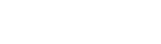 EQAS программа по коагуляции EQAS программа по коагуляции (любые 4 аналита  из представленного списка) 12х1,0мл.Внешняя оценка контроля качества EQASнабор1380 000,00  387 000,00Реагенты для ПЦРРеагенты для ПЦРРеагенты для ПЦРРеагенты для ПЦРРеагенты для ПЦРРеагенты для ПЦРРеагенты для ПЦРРеагенты для ПЦР13К1-11-100 ДНК Сорб АМК1-11-100 ДНК Сорб АМ, Комплект реагентов для выделения ДНК «ДНК Сорб АМ»     (для работы с мазками, соскобами)набор214 730,0014 340,0010 300,0014К1-2-100 ДНК-сорб ВК1-2-100 ДНК-сорб В, Набор реагентов для одновременного выделения ДНК и РНК, для  работы с сывороткой и плазмой кровинабор125 510,0017 620,0015K2-9-Et-100 Рибо препK2-9-Et-100 Рибо преп, Набор реагентов для одновременного выделения ДНК и РНК , для  работы с сывороткой и плазмой крови, набор126 585,0025 510,0025 477,00